Публичные слушания 09 августа 2022 годаУважаемые жители г. Волчанска!09 августа 2022 года по инициативе главы  Волчанского городского округа состоятся публичные слушания по проекту постановления главы администрации Волчанского городского округа «Об определении границ прилегающих к некоторым организациям и (или) объектам территорий, в которых не допускается розничная продажа алкогольной продукции на территории Волчанского городского округа».Время проведения: 09.08.2022 г. – 09.00 часов.Место проведения публичных слушаний:Зал заседаний администрации Волчанского городского округа,по адресу: город Волчанск, улица Уральского Комсомола, 1.Прием предложений по обсуждаемому вопросу в письменной форме производится в здании администрации городского округа, в рабочие дни (экономический отдел администрации Волчанского городского округа, e-mail: e.fetter@list.ru с пометкой «Публичные слушания»,  контактный телефон 8 (34383) 5 – 21 – 34, Феттер Елена Викторовна)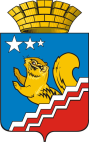 Свердловская областьГЛАВА АДМИНИСТРАЦИИ ВОЛЧАНСКОГО ГОРОДСКОГО ОКРУГАпостановление18.07.2022 г.	                                                                                                          		        № 256г. ВолчанскО проведении публичных слушаний по обсуждению проекта постановления главы администрации Волчанского городского округа «Об определении границ прилегающих к некоторым организациям и (или) объектам территорий, в которых не допускается розничная продажа алкогольной продукции на территории Волчанского городского округа»   Руководствуясь Федеральным законом от 06 октября 2003 года №  131-ФЗ «Об общих принципах организации местного самоуправления в Российской Федерации», Уставом Волчанского городского округа, Положением «О порядке организации и проведения публичных слушаний в муниципальном образовании Волчанский городской округ», утвержденным Решением Волчанской городской Думы от 23.08.2012 года № 144, ПОСТАНОВЛЯЮ:1. Назначить 09 августа 2022 года публичные слушания по обсуждению проекта постановления главы администрации Волчанского городского округа «Об определении границ прилегающих к некоторым организациям и (или) объектам территорий, в которых не допускается розничная продажа алкогольной продукции на территории Волчанского городского округа».2. Провести публичные слушания с участием депутатов Волчанской городской Думы, представителей администрации Волчанского городского округа, представителей организаций всех форм и форм собственности,  расположенных на территории Волчанского городского округа, граждан Волчанского городского округа.3. Установить:3.1. время проведения публичных слушаний в 09.00 часов;3.2. место проведения – зал заседаний администрации Волчанского городского округа, по адресу: город Волчанск, улица Уральского Комсомола, дом 1.4. Назначить:4.1. председательствующим на публичных слушаниях главу администрации Волчанского городского округа Вервейна А.В.;4.2. ответственным за подготовку публичных слушаний и секретарем при проведении публичных слушаний начальника экономического отдела администрации Волчанского городского округа Е.В. Феттер.5. Опубликовать настоящее постановление в информационном бюллетене «Муниципальный Вестник» и разместить на официальном сайте Волчанского городского округа в сети «Интернет» http://volchansk-adm.ru/.6. Контроль за исполнением настоящего постановления оставляю за собой.Глава администрации городского округа                                                                                   А. В. Вервейн   